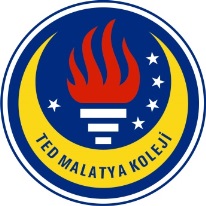 TED MALATYA KOLEJİ2017-2018 Eğitim & Öğretim Yılı Ocak-Şubat Ayları                                                                      					  28.02.2018İngilizce GünlüğümüzSayın Velimiz,2. Sınıf öğrencilerimiz 2017-2018 Eğitim ve Öğretim yılının Ocak-Şubat ayları içerisinde İngilizce derslerinde:Super Minds Kitabından “The market” ünitesi kapsamında;Kelime Bilgisi olarak; Eyes, hair, ears, glasses, nose, mouth, cheeks, chin, faceDil Bilgisi ve Konuşma olarak;Are you (angry)?No, I’m not (angry).I’m (tired).Yes, I’m (angry).My birthday is in (May).The letter sounds a-e, ai and ayOkuma Becerisi olarak;Thunder’s birthday party. Moral: being a good loserDinleme Becerisi olarak:Thunder’s birthday party. Unit songsÖdevlendirmeÇalışma Kitabından, Ingilizce 2 (devlet müfredatı), ve dağıtılan kâğıtlardan ‘People’ ünitesiyle ilgili ödev verilmiştir.Super Minds Kitabından “Off we go!” ünitesi kapsamında;Kelime Bilgisi olarak:Helicopter, boat, lorry, scooter, bus, skateboard, taxi, motorbikeDil Bilgisi ve Konuşma olarak;I’d like to go to (Arica) by (plane).What are you doing?I’m (fly)ing (a plane).I’m (drive)ing (a car).I’m (ride)ing (a motorbike).I’m (sail)in (a boat).Okuma ve Yazma Becerisi olarak;I’d like to drive/ride/fly/sail a car/scooter/plane/boat.Dinleme Becerisi olarak;Jump on a scooter.ÖdevlendirmeÇalışma Kitabından, Ingilizce 2 (devlet müfredatı), ve dağıtılan kâğıtlardan ‘People’ üniteyle ilgili ödev verilmiştir.Guess What! Kitabından “Clothes” ünitesi kapsamında;Kelime Bilgisi olarak; Dress, jacket, jeans, shirt, shoes, skirt, socks, trousers, T-shirtTelaffüz kabiliyeti olarak:(j) ve (y) sesinin değişik söylenişi ve kullanışı öğretildi. Dinleme ve okuma olarak:Share things storyJackals don’t like jelly. Yaks don’t like yoghurt.Oyun dersimizde yeni öğrendiğimiz kelimeri tekrarlamak ve konuşma becerilerimiz ilerletmek amacıyla akıllı, yazma oyunları oynandı.Guess What! Kitabından “Rooms” ünitesi kapsamında;Kelime Bilgisi olarak; Bookcase, clock, cupboard, lamp, mirror, phone, sofa, table, TV, wardrobeİngilizce Zümresi					 